ҠАРАР                                                РЕШЕНИЕОб утверждении Дополнительного соглашения №1  к Соглашению между органами местного самоуправления муниципального района Шаранский район Республики Башкортостан и сельского поселения Акбарисовский сельсовет муниципального района Шаранский район Республики Башкортостан о передаче сельскому поселению части полномочий муниципального района по вопросу дорожная деятельность		В соответствии с частью 4 статьи 15 Федерального закона от 06.10.2003г. №131-ФЗ «Об общих принципах организации местного самоуправления в Российской Федерации, Совет муниципального района Шаранский район Республики Башкортостан р е ш и л:Утвердить Дополнительное соглашение №1 к Соглашению между органами местного самоуправления муниципального района Шаранский район Республики Башкортостан и сельского поселения Акбарисовский сельсовет муниципального района Шаранский район Республики Башкортостан о передаче сельскому поселению части полномочий муниципального района по вопросу дорожная деятельность, утверждённого решением Совета муниципального района Шаранский район Республики Башкортостан  от 19.12.2019 г. №43/510 (далее - Соглашение), согласно приложению.Настоящее решение вступает в силу с момента подписания.Настоящее решение опубликовать (разместить) в сети общего доступа «Интернет» на сайте администрации муниципального района Шаранский район Республики Башкортостан и обнародовать на информационном стенде Совета в здании администрации муниципального района Шаранский район Республики Башкортостан.Председатель Совета                                                            Д.Д. Шакировс. Шаран18.12.2020№5/ҠАРАР                                         РЕШЕНИЕОб утверждении Дополнительного Соглашения №1 к Соглашению между органами местного самоуправления муниципального района Шаранский район Республики Башкортостан и сельского поселения Акбарисовский сельсовет муниципального района Шаранский район Республики Башкортостан о передаче сельскому поселению части полномочий муниципального района по вопросу дорожная деятельность		В соответствии с частью 4 статьи 15 Федерального закона от 06.10.2003г. №131-ФЗ «Об общих принципах организации местного самоуправления в Российской Федерации, Совет сельского поселения Акбарисовский сельсовет муниципального района Шаранский район Республики Башкортостан решил:Утвердить Дополнительное соглашение №1 к Соглашению между органами местного самоуправления муниципального района Шаранский район Республики Башкортостан и сельского поселения Акбарисовский сельсовет муниципального района Шаранский район Республики Башкортостан о передаче сельскому поселению части полномочий муниципального района по вопросам дорожной деятельности, утверждённого решением Совета сельского поселения Акбарисовский сельсовет муниципального района Шаранский район Республики Башкортостан  от 20.12.2019 г. № 5/50 (далее - Соглашение), согласно приложению.Настоящее решение вступает в силу с момента подписания.Настоящее решение опубликовать (разместить) в сети общего доступа «Интернет» на сайте сельского поселения Акбарисовский сельсовет  муниципального района Шаранский район Республики Башкортостан и обнародовать на информационном стенде администрации сельского поселения Акбарисовский сельсовет муниципального района Шаранский район Республики Башкортостан.Глава сельского поселения                                                               Р.Г.Ягудинс.Акбарисово22.12.2020 года№ 18/ 142Дополнительное соглашение №1  к Соглашению между органами местного самоуправления муниципального района Шаранский район Республики Башкортостан и сельского поселения Акбарисовский сельсовет муниципального района Шаранский район Республики Башкортостан о передаче сельскому поселению части полномочий муниципального района по вопросу дорожная деятельностьс.Шаран                                                                                  18.12.2020 г.Совет муниципального района Шаранский район Республики Башкортостан, именуемый в дальнейшем Район, в лице председателя Совета муниципального района Шаранский район Республики Башкортостан, действующей на основании Устава, с одной стороны, и Совет сельского поселения Акбарисовский сельсовет муниципального района Шаранский район Республики Башкортостан, именуемый в дальнейшем Поселение, в лице главы сельского поселения Акбарисовский сельсовет муниципального района Шаранский район Республики Башкортостан, действующего на основании Устава, с другой стороны, заключили настоящее Дополнительное соглашение №1 о нижеследующем:Пункт 3.2. Соглашения изложить в следующей редакции:	«3.2.Объем иных межбюджетных трансфертов, необходимых для осуществления передаваемых полномочий Поселению, предоставляется в сумме 630 000 (шестьсот тридцать тысяч) рублей.».Во всем остальном, что не предусмотрено настоящим Дополнительным соглашением №1, действуют условия Соглашения.Настоящее Дополнительное соглашение №1 вступает в силу                       с 01 января 2021 года и действует по 31 декабря 2021 года.Настоящее Дополнительное соглашение №1 составлено в двух экземплярах, имеющих одинаковую юридическую силу, по одному для каждой из Сторон.БАШҠОРТОСТАН РЕСПУБЛИКАҺЫШАРАН  РАЙОНЫ МУНИЦИПАЛЬ РАЙОНСОВЕТЫ452630, Шаран ауылы, Пролетар урамы, 1Тел.  2-23-14,  2-25-04, факс 2-23-39,E-mail:sharansovet@mail.ru, http://sharan-sovet.ru ИНН 0251005318, ОГРН 1050200745320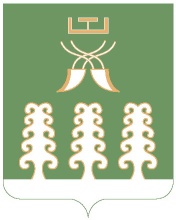 РЕСПУБЛИКА БАШКОРТОСТАН СОВЕТМУНИЦИПАЛЬНОГО  РАЙОНАШАРАНСКИЙ  РАЙОН452630, с.Шаран, ул. Пролетарская, 1Тел.  2-23-14,  2-25-04, факс 2-23-39,E-mail:sharansovet@mail.ru, http://sharan-sovet.ruИНН 0251005318, ОГРН 1050200745320Башкортостан РеспубликаһыныңШаран районымуниципаль районыныңАкбарыс ауыл Советыауыл биләмәһе СоветыАкбарыс ауылы, Мәктәп урамы, 2тел.(34769) 2-33-87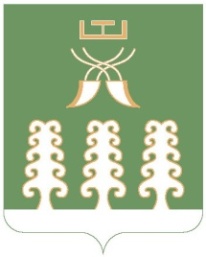 Совет сельского поселенияАкбарисовский сельсоветмуниципального районаШаранский районРеспублики Башкортостанс. Акбарисово, ул.Школьная,2 тел.(34769) 2-33-87Совет  сельского  поселения  Акбарисовский сельсовет муниципального района Шаранский район Республики Башкортостан452634 с. Акбарисово, ул.Школьная, д. № 2,ИНН 0251005967 КПП 025101001ОГРН 1090269000612Совет муниципального района Шаранский район Республики Башкортостан452630, с.Шаранул.Пролетарская, д. № 1,ИНН 0251005318КПП 025101001ОГРН 1050200745320Глава сельского  поселения Акбарисовский сельсовет муниципального района Шаранский район Республики Башкортостан___________________Р.Г. Ягудин«18» декабря 2020 года.М.П. Председатель Совета муниципального района Шаранский район Республики Башкортостан_______________  Д.Д. Шакиров«18» декабря 2020 года.М.П.